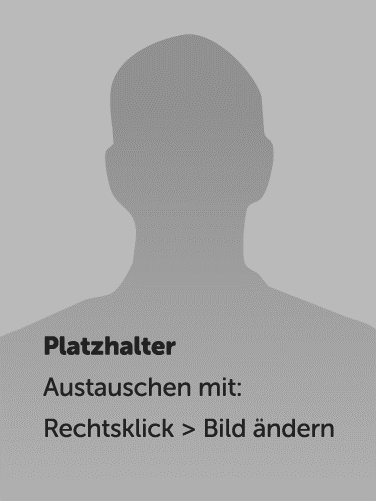 Musterstraße 1245678 Musterstadtmuster@mustermail.de 0171 23456789Anlagen - Lebenslauf, Motivationsschreiben, ZeugnisseSie möchten aus der Masse der Bewerber herausstechen?Dann lassen Sie sich Ihre Bewerbung im Premium-Design erstellen!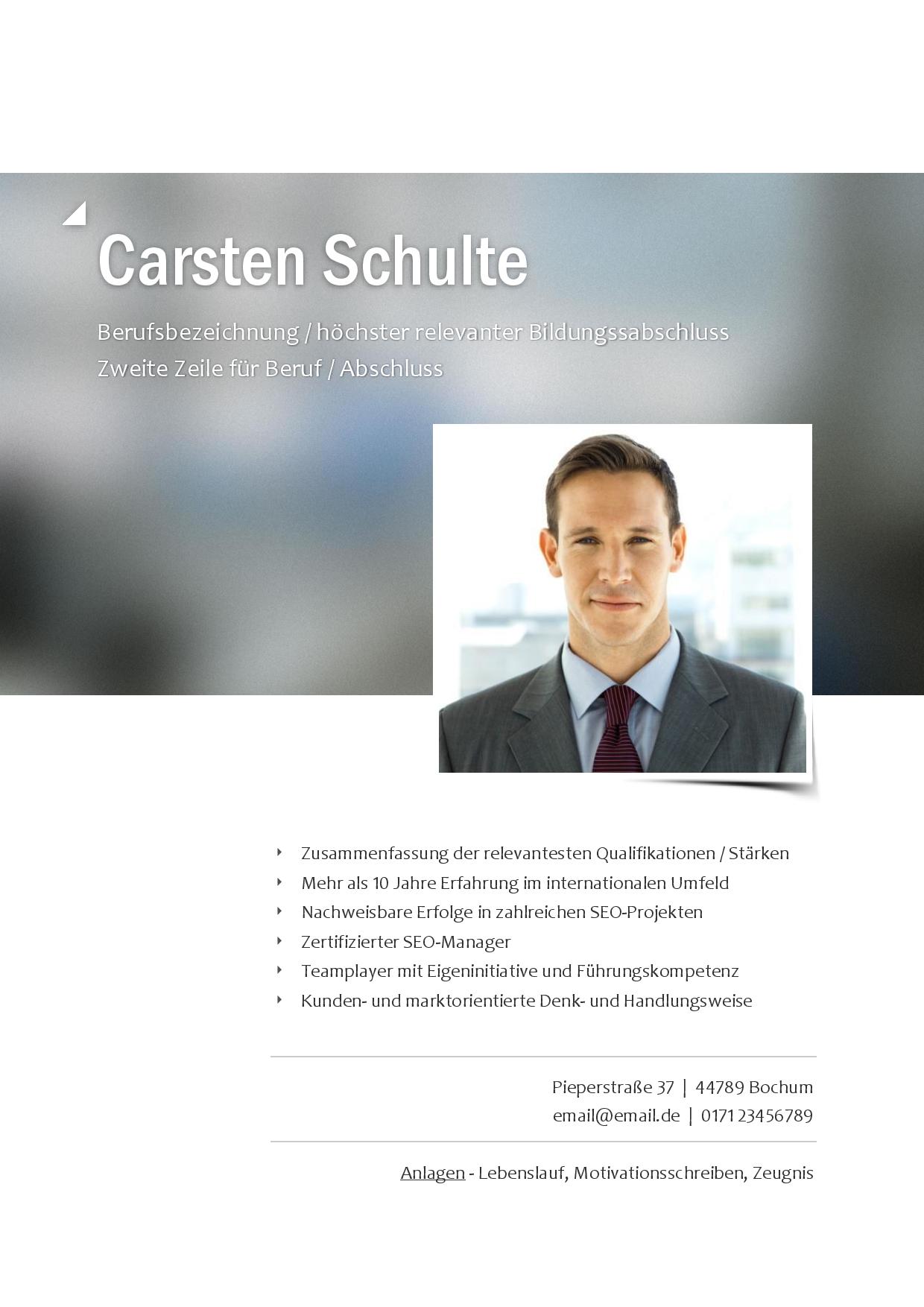 Weitere Informationen: www.die-bewerbungsschreiber.de